Circuits de couleurs suivant le Cahier des charges des courses en Occitanie et le Guide des choix des circuits couleur de la LOCCO.Règlement applicable : Règlement des Courses d’Orientation en Occitanie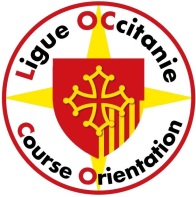 NOM/FORMAT DE LA COURSEDATELIEU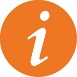 INFORMATION GÉNÉRALESOrganisation : 	Organisation : 	COURSE COMPTANT POURLE CLASSEMENT NATIONALOUIDirecteur de course : 	Directeur de course : 	COURSE COMPTANT POURLE CLASSEMENT NATIONALOUIDélégué : 	Délégué : 	COURSE COMPTANT POURLE CLASSEMENT NATIONALOUIArbitre : 	Arbitre : 	COURSE COMPTANT POURLE CLASSEMENT NATIONALOUIContrôleur des circuits : 	Contrôleur des circuits : 	COURSE COMPTANT POURLE CLASSEMENT NATIONALOUITraceur : 	Traceur : 	COURSE COMPTANT POURLE CLASSEMENT NATIONALOUIGEC : 	GEC : 	COURSE COMPTANT POURLE CLASSEMENT NATIONALOUI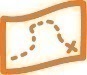 CARTENom : 	Nom : 	Échelle :	Relevés : 	Relevés : 	Équidistance :	Cartographe :	Cartographe :	Type de terrain :	Type de terrain :	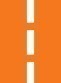 ACCÈS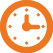 HORAIRESFléchage : 	carrefour XX YY (direction ZZ)Fléchage : 	carrefour XX YY (direction ZZ)Accueil : 	A partir de 9hAccueil : 	A partir de 9hDistance parking-accueil :	Distance parking-accueil :	Départ : 	Au boitier en 10h et 12hDépart : 	Au boitier en 10h et 12hDistance accueil-départ : 	Distance accueil-départ : 	Remise des récompenses : 	13h30Remise des récompenses : 	13h30Distance arrivée-accueil :	Distance arrivée-accueil :	Fermeture des circuits : 	14hFermeture des circuits : 	14h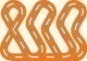 CIRCUITS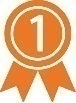 RÉSULTATSNombre de circuits compétition : 	Nombre de circuits compétition : 	Site : site club
Site FFCO : http://cn.ffcorientation.fr/course/Site : site club
Site FFCO : http://cn.ffcorientation.fr/course/Nombre de circuits initiation : 	Nombre de circuits initiation : 	Site : site club
Site FFCO : http://cn.ffcorientation.fr/course/Site : site club
Site FFCO : http://cn.ffcorientation.fr/course/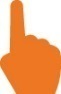 SERVICESLister les services proposésLister les services proposés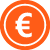 TARIFSLicenciés FFCO : 	19 ans et + : 9 €  	 18 ans et - : 5 €Licenciés FFCO : 	19 ans et + : 9 €  	 18 ans et - : 5 €Non-licenciés FFCO : 	Tarifs libres plafonnés                                                (cf Cahier des Charges des courses en Occitanie, Annexe E)Non-licenciés FFCO : 	Tarifs libres plafonnés                                                (cf Cahier des Charges des courses en Occitanie, Annexe E)Location de puce : 	3€Inscription tardive (licenciés FFCO): +2€Taxe pour absence non justifiée : 5€ (19 ans et +) / 3 € (18 ans et -)Location de puce : 	3€Inscription tardive (licenciés FFCO): +2€Taxe pour absence non justifiée : 5€ (19 ans et +) / 3 € (18 ans et -)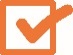 INSCRIPTIONSPour les licenciés,  sur le site FFCO : http://licences.ffcorientation.fr/inscriptions/ jusqu’au xxx à minuit.Pour les non licenciés  par mail : Adresse mail club jusqu’au xxx ou sur place dans la limite des cartes disponibles.Pour les licenciés,  sur le site FFCO : http://licences.ffcorientation.fr/inscriptions/ jusqu’au xxx à minuit.Pour les non licenciés  par mail : Adresse mail club jusqu’au xxx ou sur place dans la limite des cartes disponibles./!\ Pour être chronométré vous devez obligatoirement présenter un certificat médical datant de moins d'un an à la date d’inscription à la compétition et permettant d'établir l'absence de contre-indication à la pratique du sport ou de la course d’orientation, en compétition./!\ Pour être chronométré vous devez obligatoirement présenter un certificat médical datant de moins d'un an à la date d’inscription à la compétition et permettant d'établir l'absence de contre-indication à la pratique du sport ou de la course d’orientation, en compétition.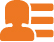 CONTACTPrénom NOM, adresse, Tel , adresse mèl, site internetPrénom NOM, adresse, Tel , adresse mèl, site internetCIRCUITTEMPS DU VAINQUEUR DISTANCEDENIVELEViolet long70’x kmx mViolet moyen60’x kmx mViolet court45’x kmx mViolet très court 35’x kmx morange40‘x kmx mJaune long/x kmx mJaune35‘x kmx mBleu25‘x kmx mVert20‘x kmx mJalonné20’x kmx m